欢迎报考安阳工学院今日推荐——电子信息与电气工程学院安阳工学院飞行学院成立于2012年5月，现有教职工42名，其中博士7名、硕士29名，高级职称教师8名，市厅级学术技术带头人1人；在校学生共计991人，其中飞行学员373人，累计为国家培养飞行员近200名，均已走向工作岗位。飞行学院依托我校的省级重点学科—“人机与环境工程”，不断加强专业建设，以飞行技术专业为引领，先后开设了交通运输（航空电子电气方向、航空机械方向、飞行签派方向、机场运行与管理）、物流管理、安全工程等本科专业以及直升机驾驶技术和民航空中安全保卫2个专科专业，航空专业集群建设初见成效。“飞行技术”专业分别先后获批河南省高等学校专业综合改革试点和河南省高等学校一流专业建设试点单位，学院成立了新丝路国际飞行学校，为飞行技术专业飞行驾驶培养奠定了坚实基础；“航空活塞发动机气缸磨损诊断实验”获批河南省高等学校虚拟仿真实验项目。近年来累计投入经费5000余万元，建成飞行、机务、物流实训中心以及“飞行器仿真与机载设备”市级重点实验室和校级“民用航空虚拟仿真教学中心”。飞行、机务实训中心拥有B737-300等4架实训飞机以及民航CBT、陆空通话、飞行模拟、空客A320-3D模拟维护等20个实训室；物流实训中心拥有国际货代、三维物流互动仿真、综合业务模拟和空港智能仓储等4个实训室。飞行学院着力推进合作办学模式，坚持以校校合作和校企合作的办学模式共谋发展，不断加强人才培养建设，坚持以市场需求和就业为导向，以学生培养为根本、教学与实训相结合、突出实践能力的人才培养模式，施行准军事化管理，按照国际标准培养具有实践创新能力与团队精神的高级应用型人才。飞行技术专业学生采用订单式培养，当前学生签约公司有顺丰航空、昆明航空、金鹏航空、首都航空、华夏航空、成都航空、云南祥鹏航空和河北航空，毕业生受到航空公司和社会的一致好评。新时代，新思想，新使命，新征程。当前，飞行学院全体师生正凝心聚力、抢抓机遇、聚力重干、创新发展，以昂扬的斗志为打造特色鲜明的航空专业集群而努力奋斗！二、专业介绍飞行技术专业（本科）1.培养目标：培养基础理论较扎实、知识面较宽、实践能力和创新意识较强、综合素质较高，具有商用驾驶员执照附加多发仪表等级的知识和技能标准要求，并完成航线运输机驾驶的基础训练，能够从事民航国内、国际航线运输机驾驶工作。适应地方经济社会发展和产业转型升级需要的应用型技术技能人才。2.主要课程：飞机系统、航空发动机、飞行原理与空气动力学、航空气象学、领航学、民航飞机电气仪表及通信系统、飞行性能与飞行计划、空中交通管理基础、飞行人因工程、飞行员陆空通话、航空法规、私用驾驶员执照课程、仪表等级课程、商用驾驶员执照课程。3.就业方向：本专业人才主要面向民用航空运输产业，可在航空运输企业等从事民用航空飞机驾驶等方面的工作。采用“2+2”的联合培养模式，在安阳工学院完成2年的理论和实践教学，之后到与学校签约合作的国内外飞行训练学校（机构）进行航空专业理论和驾驶训练，成绩合格，可取得中国民航航空局认可的有关执照。学制四年，修满规定学分，授予工学学士学位。物流管理专业（本科）1.培养目标：该专业采用“工学交替式3+1”人才培养模式，旨在培养具备良好的文化、经济和管理素养，具有良好职业道德和敬业精神，具有高度的国家意识和社会责任感，具备扎实的理论知识、实务操作技能和解决物流业实际问题的基本能力，适应地方经济社会发展和产业转型升级需要的高素质应用型技术技能人才。2.主要课程：仓储与配送管理、供应链管理、集装箱运输与多式联运、物流运输组织与管理、物流信息管理与技术、物流系统规划与设计、航空物流管理、航空货运管理、国际航空货运代理、集装箱运输与多式联运、飞机载重平衡等。3.就业方向：航空物流企业、一般物流企业、物流研究机构等企事业单位或考取高等教育院校相关专业进行硕士研究生深造。学制四年，修满规定学分，授予管理学学士学位。安全工程专业（本科）1.培养目标：本专业培养符合现代经济和技术的发展要求和民用航空事业发展需要，具有从事安全科学研究、安全技术开发、安全工程设计、安全风险评估、安全监察和监管、安全监测和监控、安全生产组织管理、安全教育与培训、事故应急救援等工程实践能力，适应地方经济社会发展和产业转型升级需要的高素质应用型技能人才。2.主要课程：高等数学、大学物理、英语、工程化学、工程数学、计算方法、工程力学、安全管理学、工程可靠性、安全系统工程、运筹学、航空安全信息工程、航空事故调查与分析等。3.就业方向：从事施工现场安全管理、现场安全教育、工伤事故处理、安全施工方案编制及审核、施工安全防护用具配备及管理及现场安全档案管理等工作；政府、企事业单位从事政府层面的安全管理工作；大中专院校安全工程或相近专业的教师工作。学制四年，修满规定学分，授予工学学士学位。交通运输（飞行签派方向）（本科）1.培养目标：本专业培养具备良好的工程技术、文化素养和高度的社会责任感，具备空中交通服务、飞行计划制定、飞行情报收集与管理等专业知识，具有良好的职业素质，适应地方经济社会发展和产业转型升级需要的高素质应用型技术技能人才。2.主要课程：航空气象、飞行原理与空气动力学、人为因素、航空情报服务、航图、签派程序与方法、空中领航、签派实践应用等。3.就业方向：本专业人才主要面向民用航空和通用航空的交通运输管理岗位，能在航空公司、机场或民航各管理局等相关单位从事飞行签派、空中交通管理、航行情报服务等方面的工作，也可在高等院校或研究院所从事教学和科研工作。学制四年，修满规定学分，授予工学学士学位交通运输（机场运行与管理方向）（本科）1.培养目标：本专业面向民航行业发展一线，培养基础理论扎实、知识面较广、实践能力和创新意识较强、综合素质较高，具有机场现场指挥调度、机场运营管理等能力，具备团队协作和勇于创新的职业素养，适应地方经济社会发展和产业转型升级需要的高素质应用型技术技能人才。2.主要课程：陆空对话、机场安全管理、航空气象、航空情报服务、机场管制、机场运行管理、机场运行指挥、空中交通管理3.就业方向：能在民航机场及其他民航管理部门从事机场运行控制、机场现场管理、机场安全管理、机场规划等工作。学制四年，修满规定学分，授予工学学士学位。直升机驾驶技术专业（专科）1.培养目标：培养掌握直升机飞行理论与技术、飞机结构、机械系统、电气系统、电子系统知识，具备扎实飞行理论知识、精湛飞行技术，具有良好团队协作意识、较强的实际工作能力和职业素养，可以满足通用航空飞行任务的高素质、有创意、全面发展的高端技能型、复合型飞行人才。2.主要课程：人为因素、航空医学、航空法规、空中领航、空中交通管制基础、直升机结构与系统、燃气涡轮动力装置、专业英语、飞行原理等。3.就业方向：能从事通用航空公司、航空运动学校、观光旅游公司的直升机驾驶工作。学制三年民航空中安全保卫专业（专科）1.培养目标：本专业培养适应社会主义现代化建设和民用航空事业发展需要，德、智、体、美全面发展，政治素质高，思想品德好，技能战术精，形象气质佳，符合国家航空安全员职业要求的专门应用型人才。2.主要课程：民航法规、航空服务礼仪、航空犯罪学、散打技能、航空英语口语、人际冲突管理、狭小空间制敌术、民航安全运行实务、民航旅客运输、服务心理学等。3.就业方向：面向航空公司、机场，可从事民航安全员、空中乘务、机场安检、值机、VIP贵宾、票务等方向工作学制三年咨询电话：0372-5028965网址：http://fxxy.ayit.edu.cn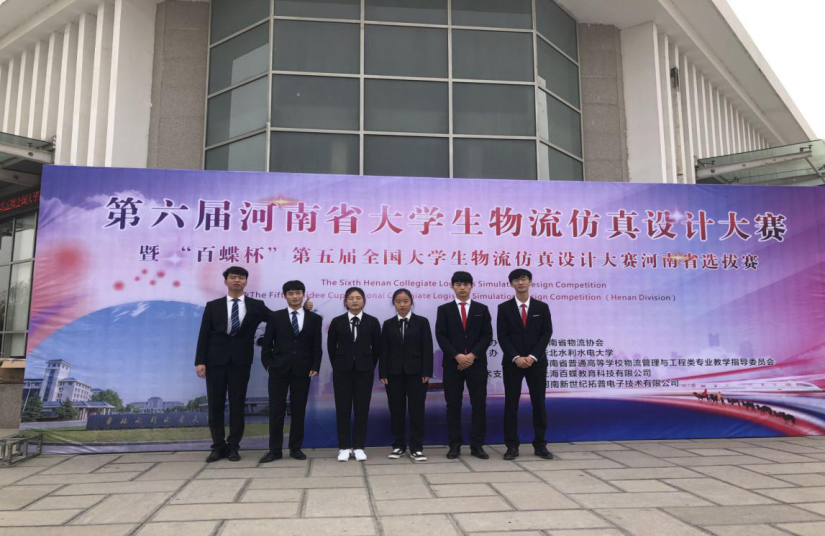 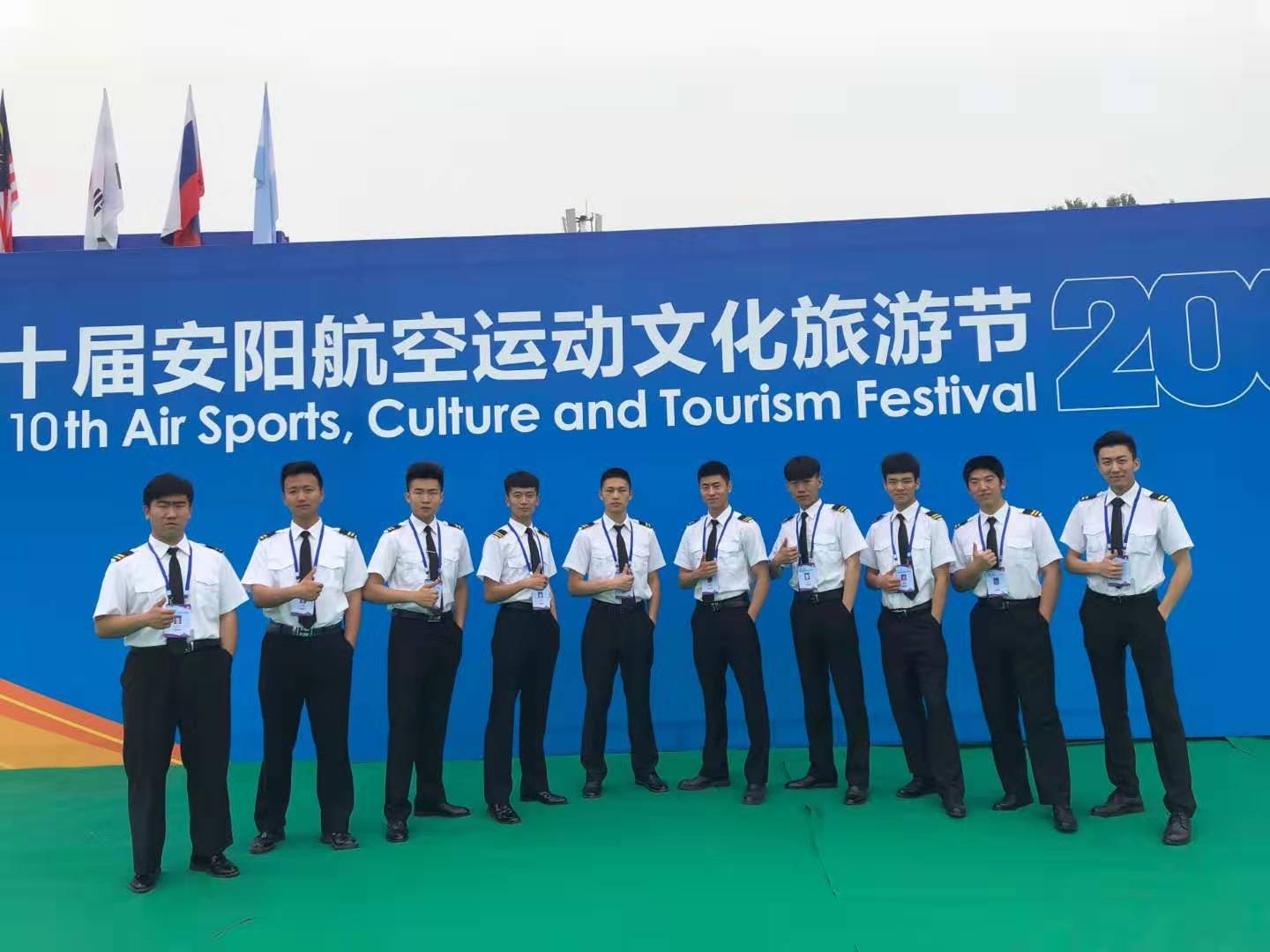 